Type of Motion_________________________________________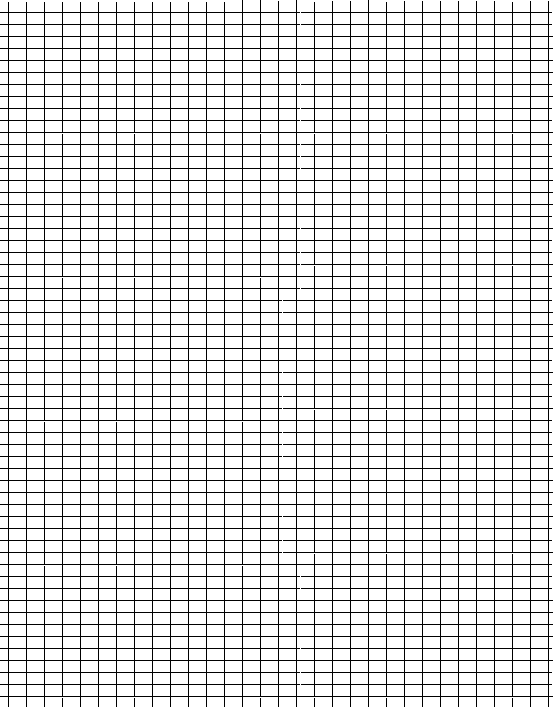 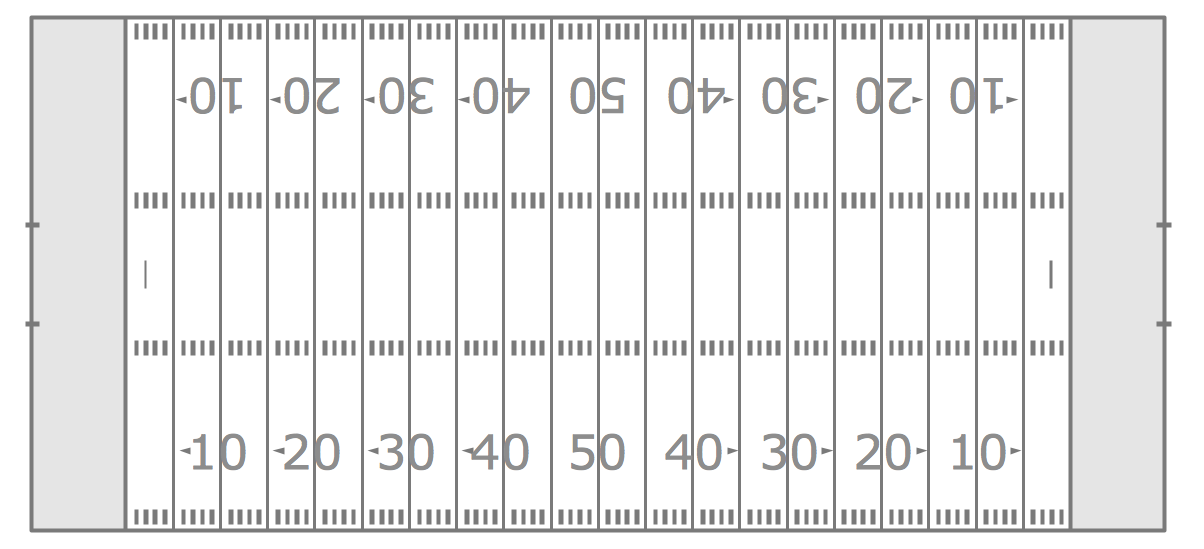 Type of Motion_________________________________________Type of Motion_________________________________________Type of Motion_________________________________________